CAREER OBJECTIVE: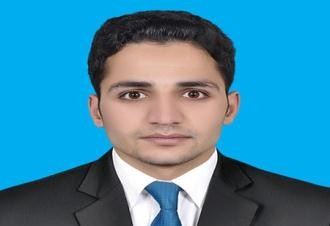 I want to take the challenging position in a professional organization that allows me to utilize my abilities to assist the development. Moreover I intend to get every possible opportunity to enhance my professional skills.EXPERTISE:Outstanding command over verbal and non-verbal communicative & interpersonal skills.Excellent Technical and Engineering Skills.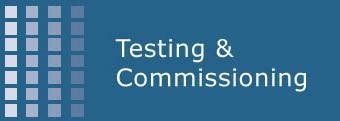 MS Office(All versions, esp. MS Word, MS Power Point and MS Excel)MATLAB/SIMULINK, Proteus.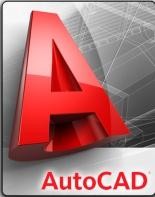 AutoCAD(Good command over 2D Drafting)Good knowledge about managing electrical designs and development  processes according to DEWA and making load schedules.Flair to organize & prioritize tasks to meet deadlines.Ability to manage multiple projects with minimal supervision.Confidently able to work independently or in a team to deal effectively with educators & employees.Have a good level command over English Language.PROFESSIONAL TRAININGS & WORKSHOPS:Title: Awareness & implementation of ISO/IEC 17025Title: Traceability & Uncertainty in Measurement for Testing and Calibration LabsPROFESSIONAL WORK EXPERIENCE: (2 Years)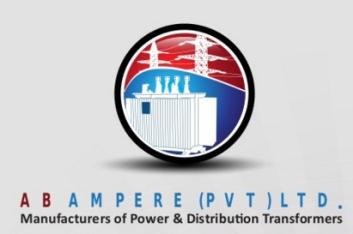 Organization:	AB Ampere Transformers (Pvt) Ltd. Designation:	Testing & Commissioning Engineer Tenure:	February 2014 to January 2016 Responsibilities:Routine Testing of Three Phase Oil immersed hermetically sealed type Distribution Transformers under IEC- 60076 and WAPDA(Pakistan) Specifications DDS-84:2007 (A-5) and preparing of test reports.Handling of Testing Lab Management System (LMS) according to ISO/IEC 17025:2005Estimate uncertainty in the test results.To take corrective/preventive action.To assist Manager Engineering in R & D.Responsible to ensure that incoming Raw material is according to WAPDA Standards & Specifications.Responsible for preparing of reports of parametric and di-electric strength of raw material and any other (intra office & inter office documentation) needed timely.Acts as a communication channel between Quality Assurance department and Quality Control department.ACADEMIC EDUCATION:Bachelor of Science in Electrical Power Engineering	YEARInstitute: COMSATS Institute of Information Technology	2010-2014Higher Secondary School Certificate (Pre - Engineering)	2007-2009INTERESTS AND HOBBIES:Hobbies include anything to do in arts, music, poetry, philosophy.Enjoy and actively participate in a wide variety of sports and creative activities.PERSONAL INFORMATION:Date of Birth	:	January 14, 1992Religion	:	IslamNationality	:	Pakistani